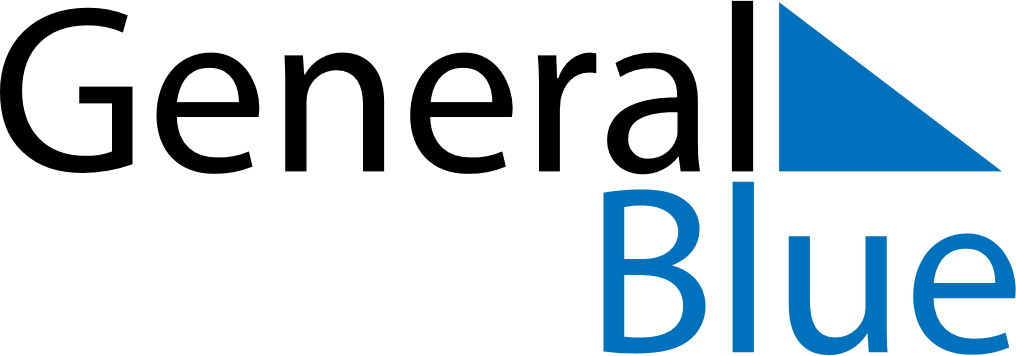 Ukraine 2019 HolidaysUkraine 2019 HolidaysDATENAME OF HOLIDAYJanuary 1, 2019TuesdayNew YearJanuary 2, 2019WednesdayNew YearJanuary 7, 2019MondayOrthodox ChristmasMarch 8, 2019FridayInternational Women’s DayApril 28, 2019SundayOrthodox EasterApril 29, 2019MondayOrthodox EasterMay 1, 2019WednesdayLabour DayMay 2, 2019ThursdayLabour DayMay 9, 2019ThursdayVictory DayJune 16, 2019SundayPentecostJune 17, 2019MondayPentecostJune 28, 2019FridayConstitution DayAugust 24, 2019SaturdayIndependence DayAugust 26, 2019MondayIndependence Day (substitute day)October 14, 2019MondayDefender of Ukraine Day